Муниципальное образование городской округ город Торжок Тверской областиТоржокская городская ДумаП О С Т А Н О В Л Е Н И Е20.05.2021                                                                                                                             № 14О проведении заседаний
Торжокской городской ДумыРуководствуясь статьей 19 Регламента Торжокской городской Думы, принятого решением городского Собрания депутатов от 29.11.2005 № 236 (в редакции постановлений Торжокской городской Думы от 27.01.2010 № 34, от 28.04.2011 № 21,
от 27.11.2012 № 37, от 25.08.2015 № 70, от 12.10.2016 № 15, от 20.10.2020 № 4
и от 18.02.2021 № 10), Торжокская городская Думап о с т а н о в и л а:Утвердить днем проведения очередных заседаний Торжокской городской Думы последний четверг месяца.В случае необходимости перенос или отмены очередного заседания представительного органа местного самоуправления осуществляется по решению Председателя Торжокской городской Думы и оформляется распоряжением.Настоящее Постановление вступает в силу со дня его подписания и действует в течение срока полномочий Торжокской городской Думы седьмого созыва, подлежит размещению в свободном доступе на официальных сайтах администрации города Торжка и Торжокской городской Думы в информационно-телекоммуникационной сети Интернет.ПредседательТоржокской городской Думы				        С.А. Дорогуш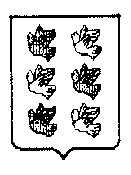 